Please check this box to confirm that:The individual preparing this request has read AAC Guideline 2:11, which pertains to new site requests, and that this request meets the requirements outlined in the guidelines. This request will not be posted to the university website for review of the Academic Affairs Committee until it is approved by the Executive Director and Chief Academic Officer.University ApprovalTo the Board of Regents and the Executive Director: I certify that I have read this proposal, that I believe it to be accurate, and that it has been evaluated and approved as provided by university policy.Note: In the responses below, references to external sources, including data sources, should be documented with a footnote (including web addresses where applicable).What is the need for offering the program at the new physical site or through distance delivery?Dakota State University requests authorization to deliver the Ph.D. in Cyber Defense on-campus.     DSU received approval to offer this program Fall 2019.  The proposal stated the program would be offered only online.  Enrollment numbers for Fall 19 were 18 and the enrollment numbers for Fall 20 had grown to 34.  This is a very competitive program with over 150 applicants in each of the first two years with limited cohorts.  Moving this program to allow on campus delivery in addition to online will provide access to this program for students who wish to be on-campus.  There are no changes in the program requirements as a result of the requested addition of an on-campus site.Are any other Regental universities authorized to offer a similar program at the proposed site(s) or through distance delivery? If “yes,” identify the institutions and programs and explain why authorization is requested.No other university in the system offer this program.Are students enrolling in the program expected to be new to the university or redirected from other existing programs at the university? Complete the table below and explain the methodology used in developing the estimates (replace “XX” in the table with the appropriate year). This is a very competitive program with over 150 applicants in each of the first two years with limited cohorts.  Current cohort is 20 and allowing on-campus course sections would allow the university to increase the cohort.  The enrollment numbers below include the online students and on campus students. *Do not include current fiscal year.**This is the total number of credit hours generated by students in the program in the required or elective program courses. Use the same numbers in Appendix B – Budget.What is the perceived impact of this request on existing programs in the Regental system?We don’t anticipate any impact on the other majors within the system.  Complete the table and explain any special circumstances. Attach a copy of the program as it appears in the current catalog. If there are corresponding program modifications requested, please attach the associated form. Explain the delivery of the new courses and attach any associated new course request forms.*If the major will be available in more than one degree (e.g., BA, BS, BS Ed) at the new site(s) and the number or distribution of credits will vary with the degree, provide a separate table for each degree.How will the university provide student services comparable to those available for students on the main campus?The university does not provide university housing to graduate students in any program.  Student services, however, are available both undergraduate and graduate on-campus students as well as off-campus students. On-campus students have access to the Library, computer labs, dining services, community recreation facilities, etc.Is this program accredited by a specialized accrediting body? If so, address any program accreditation issues and costs related to offering the program at the new site(s).No.Does the university request any exceptions to Board policy for delivery at the new site(s)? Explain requests for exceptions to Board policy.No.Cost, Budget, and Resources related to new courses at the site: Explain the amount and source(s) of any one-time and continuing investments in personnel, professional development, release time, time redirected from other assignments, instructional technology & software, other operations and maintenance, facilities, etc., needed to implement the proposed minor. Complete Appendix B – Budget using the system form.  The on-campus program is not structured such that 100% of the courses are offered face-to-face but rather only a portion of the student’s program will be on-campus.  Currently, several of the required and elective courses are already offered in both face-to-face and on-line modalities (note: some of these courses are shared with other on-campus doctoral programs).  In addition, the dissertation coursework for students will primarily be on-campus working with faculty on specific research projects.  Thus, additional expenses to offer this program on-campus as well as on-line are minimal.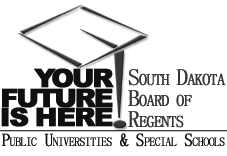 SOUTH DAKOTA BOARD OF REGENTSACADEMIC AFFAIRS FORMSNew Site RequestUNIVERSITY:DEGREE(S) AND PROGRAM:Ph.D. Cyber DefenseNEW SITE(S):Include address of new physical locations.Delivery methods are defined in AAC Guideline 5.5.001 – Face to Face DSU CampusINTENDED DATE OF IMPLEMENTATION:CIP CODE:11.1003UNIVERSITY DEPARTMENT:Beacom College of Computer and Cyber SciencesBANNER DEPARTMENT CODE:DHPD.CYDUNIVERSITY DIVISION:DCOCBANNER DIVISION CODE:DCYO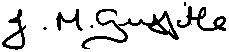 President of the UniversityDateFiscal Years*Fiscal Years*Fiscal Years*Fiscal Years*1st2nd3rd4thEstimatesFY 22FY 23FY 24FY 25Students new to the university25273030Students from other university programs0000=Total students in the program at the site25525760Program credit hours (major courses)**Graduates2527Ph.D. Cyber DefenseCredit hoursCredit hours currently available from this university at this siteCredit hours currently available from other universities available at this siteCredit hours currently available via distanceCredit hours new to this universityRequired Courses24240240Research Core90090Dissertation 2700270Electives12120120Total, Degree with Proposed Major72